Publicado en Castellón el 28/11/2019 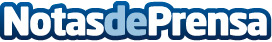 Coolmod arrasa con su Black FridayLa empresa líder en productos gaming amplía las ofertas hasta el 9 de diciembreDatos de contacto:Coolmod964 25 66 77Nota de prensa publicada en: https://www.notasdeprensa.es/coolmod-arrasa-con-su-black-friday_1 Categorias: Nacional Juegos Hardware Valencia Entretenimiento Dispositivos móviles Gaming http://www.notasdeprensa.es